投资报告格式规范一、报告内容要求投资报告由以下几部分构成，依次为：报告题目、报告简介、目录、报告正文、参考文献和附录。其中，报告简介部分需简要阐述投资报告策略内容及结果，字数不超过壹千字，报告正文字数应不超过贰万字。正文框架参考如下（可以自行更改调整）：1 投资策略的理论依据或逻辑  1.1策略的现实背景  1.2 策略的理论依据或逻辑2 投资策略的构建  2.1 策略构建的总体思路  2.2 策略构建的具体过程（重点：模型、方法和指标的选择与使用）  2.3 策略的运行原理3 投资策略的风险及应对措施  3.1主要风险  3.2应对策略4 投资策略的股票组合  4.1 xx上市公司（下面的具体内容可调整）……4.2xx上市公司……4.3 xx上市公司……二、报告格式要求（一）报告简介格式1、“报告题目内容”报告题目字体用粗仿宋小2号并且居中，段前间距1行，段后间距1行。2、“报告简介”四个字用粗仿宋小2号并且居中，段前间距1行，段后间距0.5行。3、简介的字体、字号为仿宋体小4号。（二）投资报告正文格式1、标题用粗仿宋并且居左，字号为：一级标题3号，二级标题小3号，三级标题4号；1-3级标题段前间距1 行，段后间距 0.5 行。2、标题序号标号 一级标号：1     2     3……                二级标号：1.1   1.2    1.3……                三级标号：1.1.1  1.1.2  1.1.33、图表标号（1）图应标明图序和图题，序号和图题之间空1字；图序根据所在章节用图1.1、图 1.2、        图2.1编号；图序和图题用仿宋体5号，居中排于图的下方；图一般随文编排。（2）表格应有表序和表题，序号和表题之间空 1 字；表序根据所在章节用表 1.1、表 1.2 、表 2.1编号；表序和表题用仿宋体5号，居中排于表的上方；表一般随文编排，先见文字后见表；表需卧排时，应顶左底右；需跨页时，一般排为双面跨单页；需转页时，应在续表上方居中注明“续表×”，表头重复排出；表格内字体一般用 5 号。（3）图表与上下文之间各空一行。4、正文用仿宋体小4号。投资策略报告报告题目：XXX行业（或概念板块）投资报告    团队名称：                                  团队组长（班级、姓名）：                   团队组长联系方式：                         团队成员（班级、姓名）：                   团队成员（班级、姓名）：                   投资策略报告简介本报告围绕如何在xxx行业或板块中发掘具有投资潜力的公司展开，主要通过投资策略的理论依据或逻辑、投资策略的构建、行业展望、投资策略的股票组合以及投资策略的风险及应对措施这五个部分来阐述。第一部分是投资策略的理论依据或逻辑。…………。第二部分是投资策略的构建。………………。第三部分是行业展望。………………。第四部分是投资策略的股票组合。…………。第五部分是投资策略的风险及应对措施。主要风险有：①……②……③……④……⑤……⑥……，………………。并针对这些风险提出了相应的应对措施。目  录1 投资策略的理论依据或逻辑	11.1 策略的现实背景	12 投资策略的构建.................................................................................11参考文献	41 投资策略的理论依据或逻辑	   1.1 策略的现实背景    公司制企业的迅猛发展理所当然地使公司治理成为理论界的一个重要课题 而备受关注。实际上，即便是在公司制企业存在历史已近 200 年的西方国家，有.........................表 3.1  东南亚五国的所有权集中情况    资料来源：Country Studies, Asian Development Bank (2000，2001)    从表3. 1可以看出，这五个国家的所有权表现出高度的集中。平均的所有权率在韩国表现为最低，但也达到了20. 4%(最大的股东)和38. 5%(最大的五个股东)，在最高的印度尼西亚，这一比例分别达到了48. 2%和67. 5%.…………………………………………………………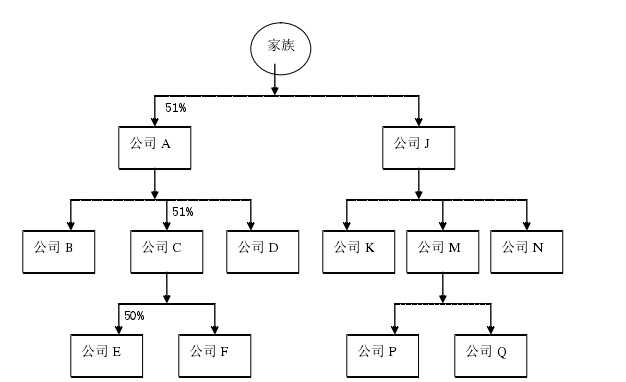 图3.1  金字塔型控股公司结构参考文献[1] Richard, O.& Kirby, S. L. Organizational justice and the justification of work force diversity programs[J]. Journal of Business and Psychology, 1999, 14(1): 109-118[2] Stuart, T. E.& Podolny, J. M. Local search and the evolution of technological capabilities[J]. Strategic Management Journal, 1996, 17(1): 21-38[3] Wagner, W. G., Pfeffer, J.& O’Reilly, C. A. Organizational demography and turnover in top-management groups[J]. Administrative Science Quarterly, 1984, 29(1): 74-92…………………………………………[18]江举谦．中国传统士道与从政观念[A]．北京：生活·读书·三联书店出版社，1990：251-263 [19]王明亮 ． 关于中国 学术期刊标准化数据 库系统工程的进展 [EB/01] ． http://www. cajed.cn/pub/wml.txt/980810-2.html,1998.08.16/1998-10-04参考文献格式要求1、“参考文献”用粗仿宋3号并且居中，段前间距 1 行，段后间距 0.5 行。引用的参考文献统一列示于正文之后。2、报告中参考文献的标注方式（1）如果引用的是论文中的观点，则写法是：“一段观点或结论（姓名，YYYY）”，或“姓名（YYYY）的观点是……”。其中，YYYY 是 4 位数的年号。    如果作者在该年发表2篇以上的文章，则按照发表的时间顺序分别标注a、b、c 之类，例如：YYYYa，或YYYYb。（2）如果引用的是著作中的观点，则写法是：“一段观点或结论 （姓名，YYYYa，P.×××）”，或“姓名（YYYYb，P.××—××）的观点是……”。其中，P.×××表示被引用观点所在页码，例如，P.432。3、论文尾部参考文献的标列方法（选用悬挂缩进）▲刊物上的论文类：[序号]作者．文献题名[J]．刊物名称，年，卷号（期号)：起始页码-终止页码 示例：[24]王小鲁,樊纲.中国地区差距的变动趋势和影响因素[J].经济研究，2004，（1）：33-44▲著作类 [序号]作者．书名[M]．出版地：出版者，出版年：起始页码-终止页码示例：[33]张文忠.经济区位论[M].北京：科学出版社，2000.1：10-11示例：（3）英文参考文献，也按照上述规则写。作者姓名必须是“姓在前，名在后；姓不缩写，名缩写”。例如，论文类的标列方式是“姓，名．文章题目[J]．刊物名称，年，卷号（期号）：起始页码-终止页码”。示例：（4）整个参考文献按英文在前，中文在后排列，英文按照英文字母顺序排列，中文按照汉语拼音 的字母顺序排列。（5）作者三名以内的全部列出，中文为***，***和***，英文为***，***&***，四名以上的列前三名，中文后加“等”，英文后加“et al”（斜体）。作者姓名不管是外文还是汉语拼音一律姓在前、名在后。附  录若有附录，附录的格式如下：1、“附录”两字用粗仿宋3号并且居中，段前间距1行，段后间距0.5行。2、附录内容的字体、字号一般为仿宋体小4号。国家 集中率 （百分比） 集中率 （百分比） 年份 包含的公司 国家 最大股东 最大的 5 个股东 年份 包含的公司 印度尼西亚 48.2 67.5 1997 所有公开上市公司 韩国 20.4 38.5 1998 81 家非金融公开上市公司 马来西亚 30.3 58.8 1998 所有公开上市公司 菲律宾 33.5 60.2 1997 所有非金融公开上市公司 泰国 28.5 56.6 1997 所有公开上市公司 